Erinnerung an «Pesche»In MühlethurnenEinladung17.Fesselflugtreffen Region 2 Bern-Oberland-WallisWannSamstag 09. April 2022(findet bei jeder Witterung statt)WoFlugplatz der Modellfluggruppe BernAnfahrtAutobahnausfahrt A6 Kiesen, Kirchdorf, MühlethurnenTreffpunkt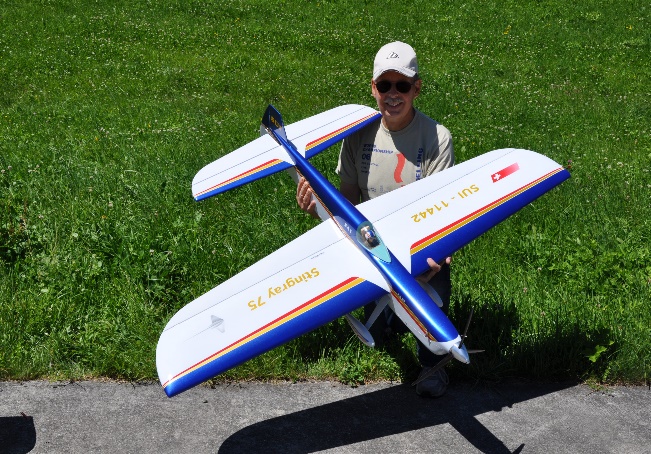 Klubhaus bei Flugplatz MG Bern Zeit				Ab 9.00 Uhr (Kaffee und Gipfeli)MottoFreies Fliegen und FachsimpelnAlle sind herzlich willkommenVerpflegungGetränke, Grillwurst, Steak, Salat und Kuchen sind auf dem Platz erhältlichBörseFesselflugmodelle, Motoren, Baukästen und ZubehörVersicherungIst Sache der Teilnehmer, der Veranstalter lehnt jede Haftung abKontaktadresseAdelheid Däppen Mobile: +41 79 830 97 46E-Mail: adelheid.singseftigen@yahoo.de